08.05.2020 – kl. VI – matematyka – lekcja zrealizowana online (discord)Przerabiamy lekcję – Upraszczanie wyrażeń algebraicznych. Wprowadzenie                                                                       (podręcznik str. 188-192)Na tej lekcji nauczysz się, jak upraszczać wyrażenia algebraiczne.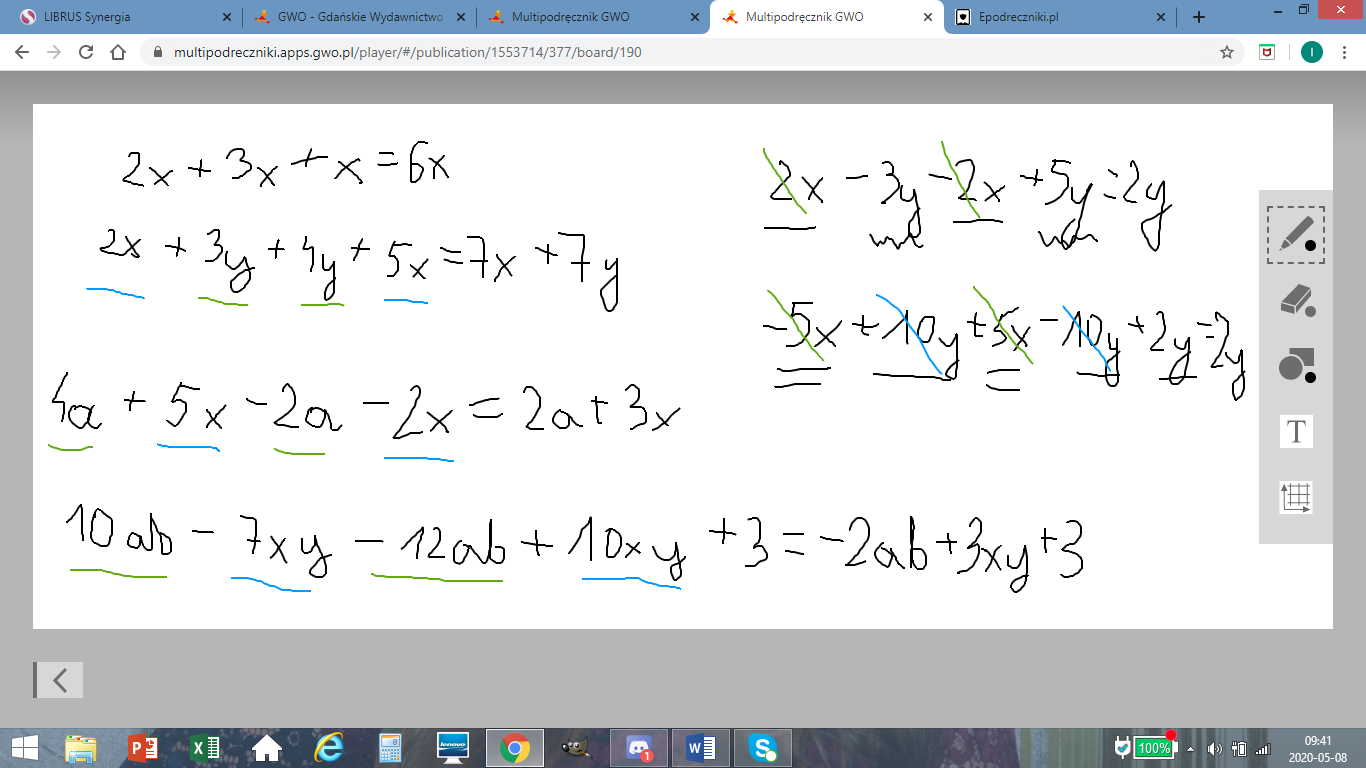 Pomocny będzie materiał zawarty pod poniższym linkiem:Materiał dodatkowyhttps://www.youtube.com/watch?v=fuoY_0YTPGWykonaj zadania z ćwiczeń str. 92